CEL PROCEDURY………ZAKRES PROCEDURY ……… TERMINOLOGIA ………ODPOWIEDZIALNOŚĆ ………OPIS POSTĘPOWANIA ……… 6. DOKUMENTY ZWIĄZANE Z PROCEDURĄ/INSTRUKCJĄ…….7. ZAŁĄCZNIKI Załącznik Z1/PU-[nr] Tytuł załącznikaZałącznik Z2/PU-[nr] Tytuł załącznika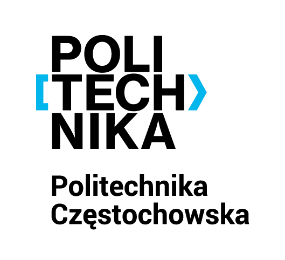 TYP DOKUMENTU…tytuł…SymbolXX-nrEdycja xxStrona 1 z 1Data: xxx